ЦИКЛОВА КОМІСІЯ ЗАГАЛЬНООСВІТНІХ ДИСЦИПЛІН ТА ФІЗИЧНОГО ВИХОВАННЯПедагогічний склад циклової комісії:викладач - методист – 7викладач вищої категорії – 11викладач І категорії – 6викладач ІІ категорії – 4спеціаліст – 2Основні напрямки роботи ЦК:формування ґрунтовних знань із загальноосвітніх дисциплін;удосконалення форм і методів навчання;активізація пізнавальної діяльності та розвитку здобувачів освіти      шляхом застосування ефективних інноваційних технологій;розвиток творчого потенціалу здобувачів освіти.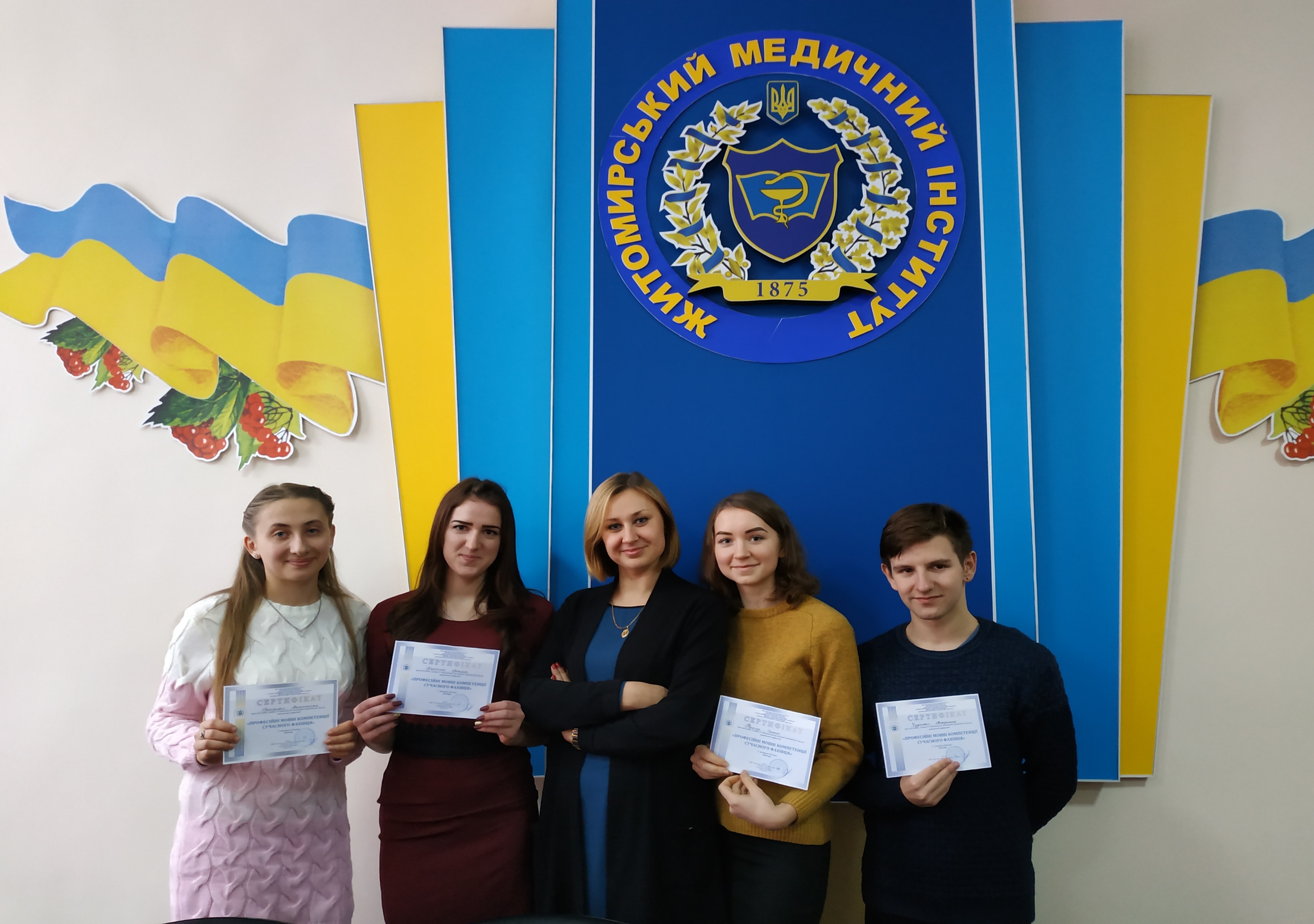 Степанюк Тетяна МиколаївнаГолова циклової комісії загальноосвітніх дисциплін та фізичного вихованняВикладач ОК: зарубіжна література, технології, іноземна моваКатегорія: першаEmail: lehrerintania@gmail.com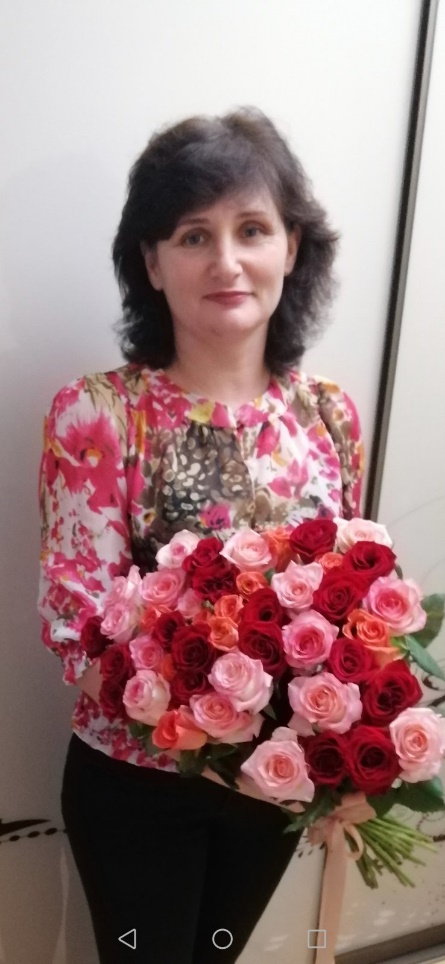 Пірожкова Інна ОлексіївнаВикладач ОК: біологія, екологіяКатегорія: вищаEmail: pirozkovainna@gmail.comМельник Анна ОлександрівнаВикладач ОК: українська мова, українська мова за професійним спрямуваннямКатегорія: другаEmail: ann.melnyk.work@gmail.comЛевківська Світлана МиколаївнаВикладач ОК: фізикаКатегорія: вища, педагогічне звання «викладач-методист»Email: svetulik440@gmail.com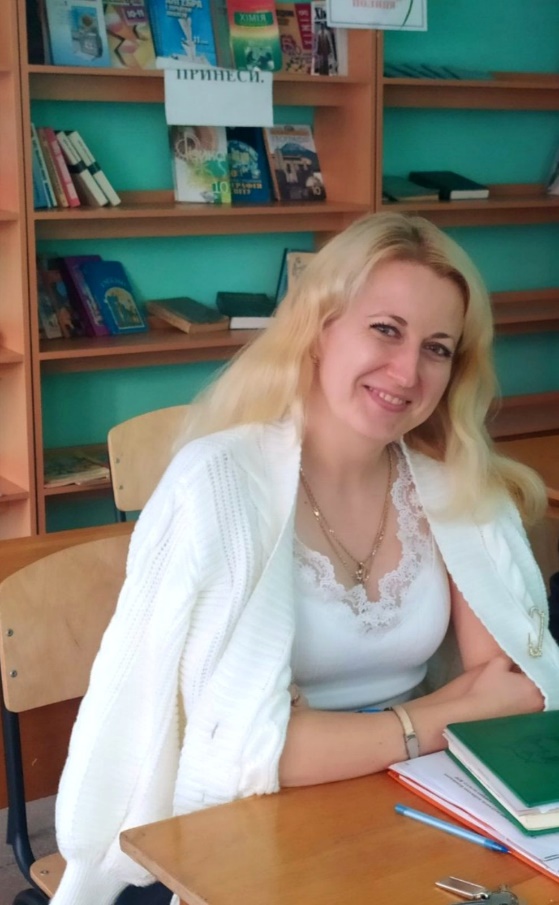 Кодряну Леся РоманівнаВикладач ОК: українська літератураКатегорія: другаEmail: lesyagorobec1987@gmail.com 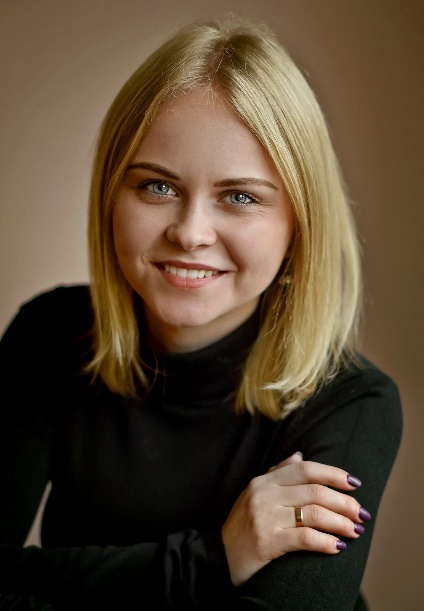 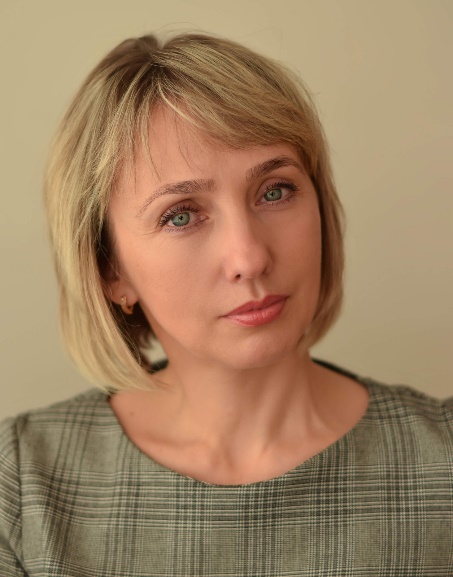 Косова Ірина АнатоліївнаВикладач ОК: іноземна мова, латинська мова з медичною термінологієюКатегорія: вища, педагогічне звання «викладач-методист»Email: kosova.irina1968@gmail.comНіколаєва Ірина МиколаївнаВикладач ОК: хіміяКатегорія: вищаEmail: irinaniknik5@gmail.comШевчук Ірина ВікторівнаВикладач ОК: біологія, екологіяКатегорія: вища, педагогічне звання «викладач-методист»Email: ira.bio@ukr.net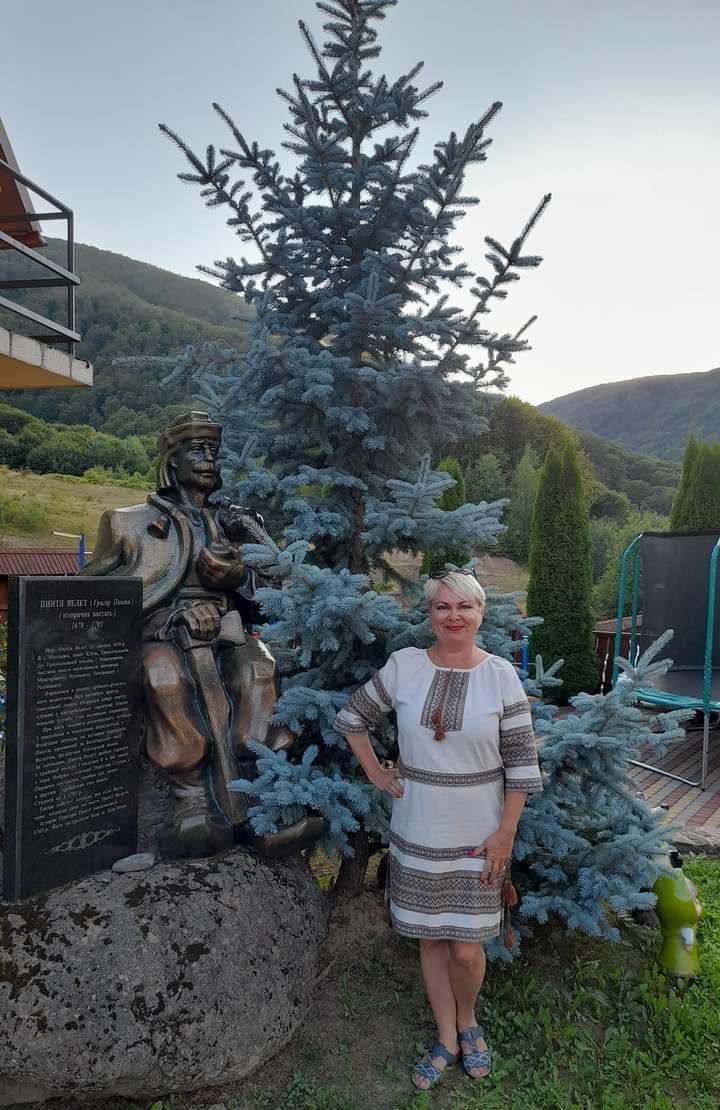 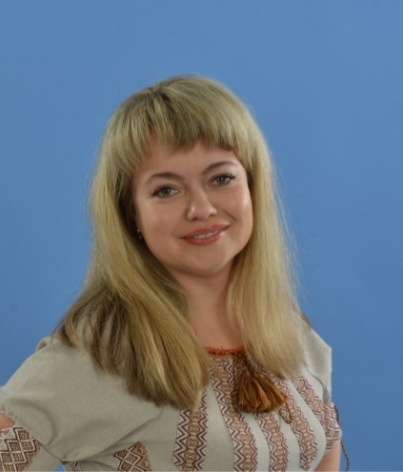 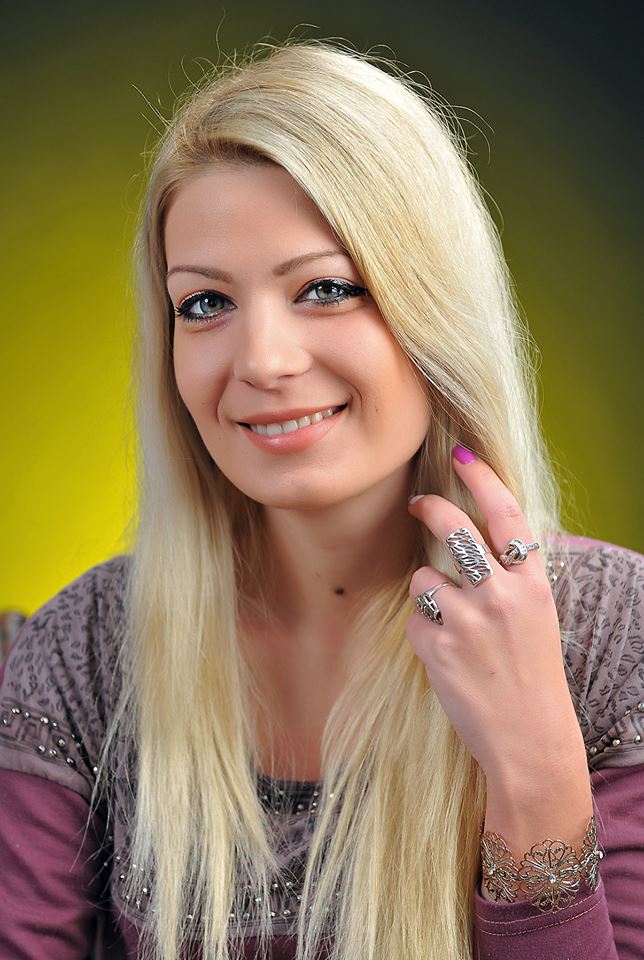 Голумбевська Марина ВолодимирівнаВикладач ОК: основи правознавстваКатегорія: першаEmail: golumbevskamarina@gmail.comРибак Людмила МиколаївнаВикладач ОК: іноземна моваКатегорія: першаEmail: rybaklucy25@gmail.com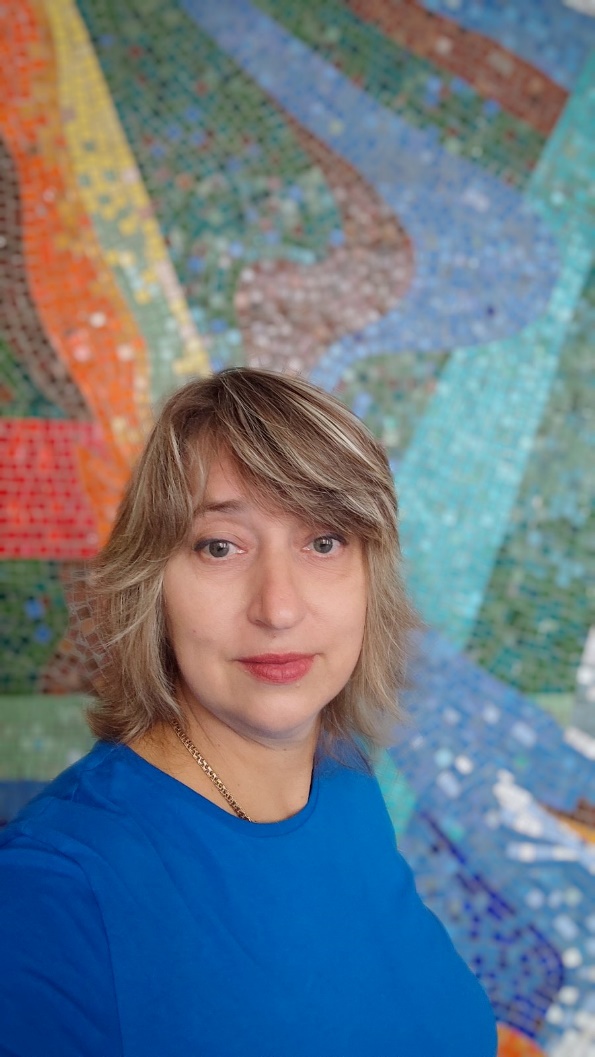 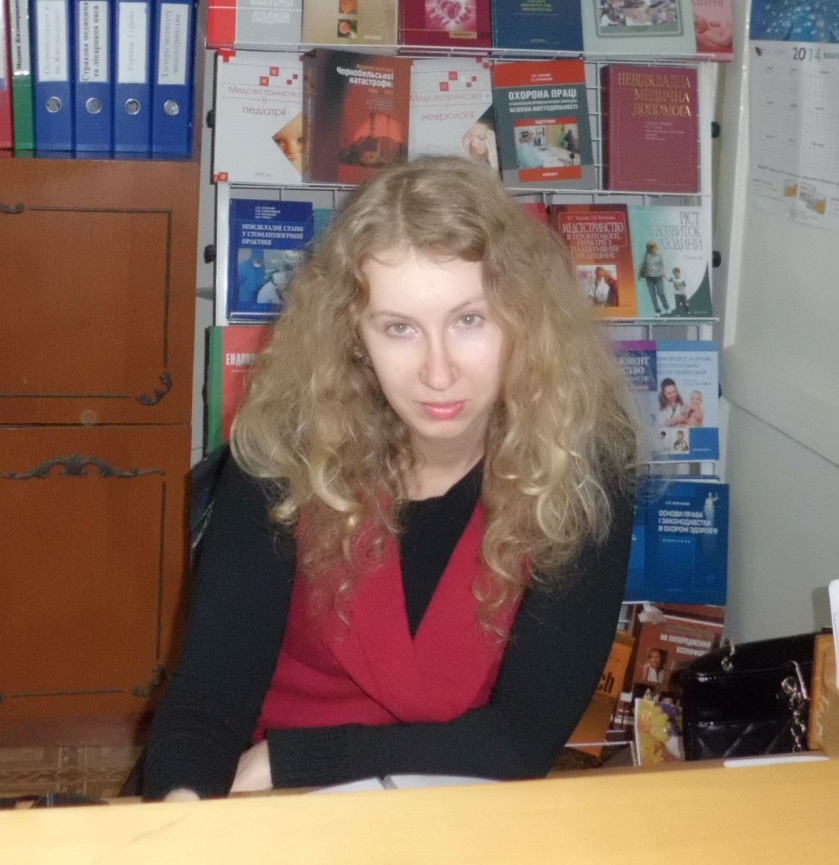 Шищук Людмила МиколаївнаВикладач ОК: фізичне вихованняКатегорія: першаEmail: varumnika@gmail.com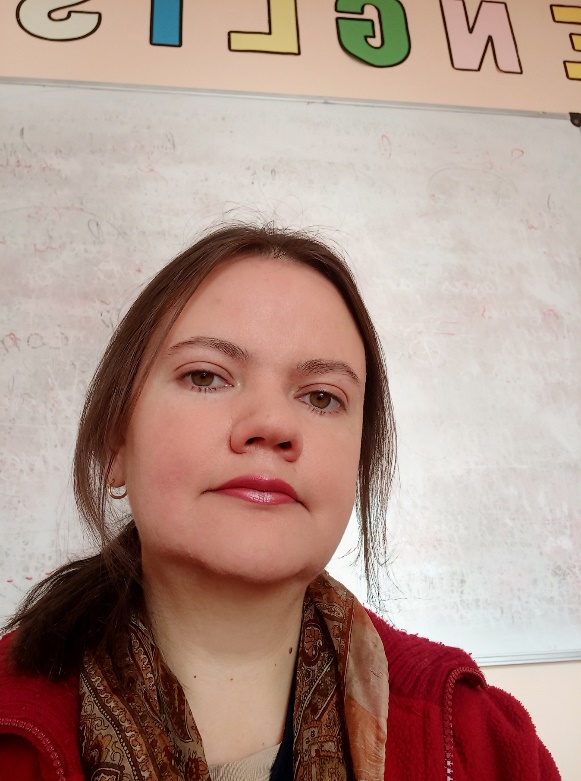 Дячук Таїсія ВалеріївнаВикладач ОК: медико-санітарна підготовкаКатегорія: другаEmail: taya380636846237@gmail.com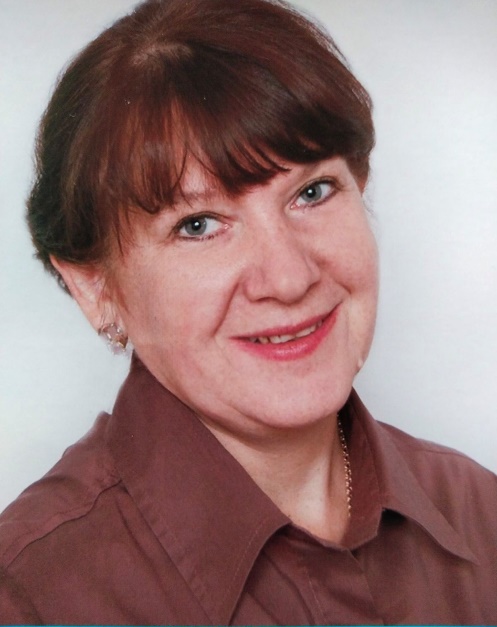 Риженко Оксана ВіталіївнаВикладач ОК: медико-санітарна підготовкаКатегорія: перша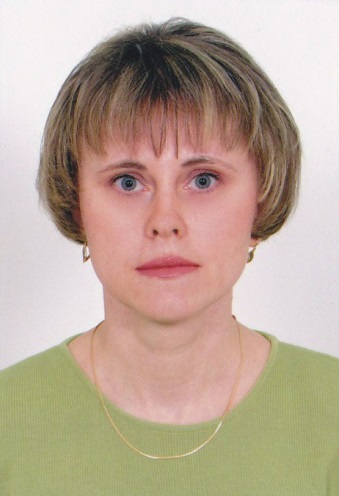 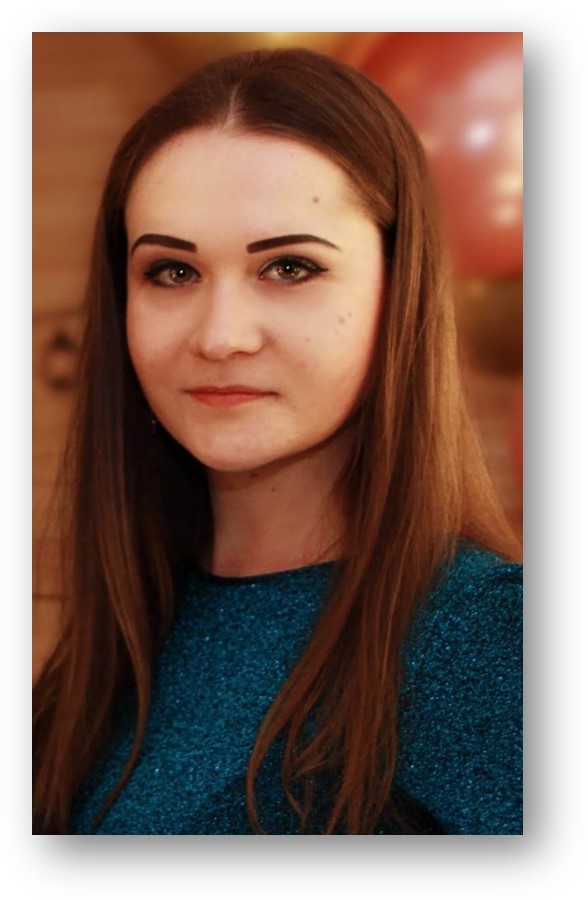 Гуменна Людмила ВасилівнаВикладач ОК: медико-санітарна підготовкаКатегорія: вища, педагогічне звання «викладач-методист»Email: l-humenna@ukr.netПоліщук Валентина ВолодимирівнаВикладач ОК: інформатикаКатегорія: спеціалістEmail: polischukvalentuna@gmail.com 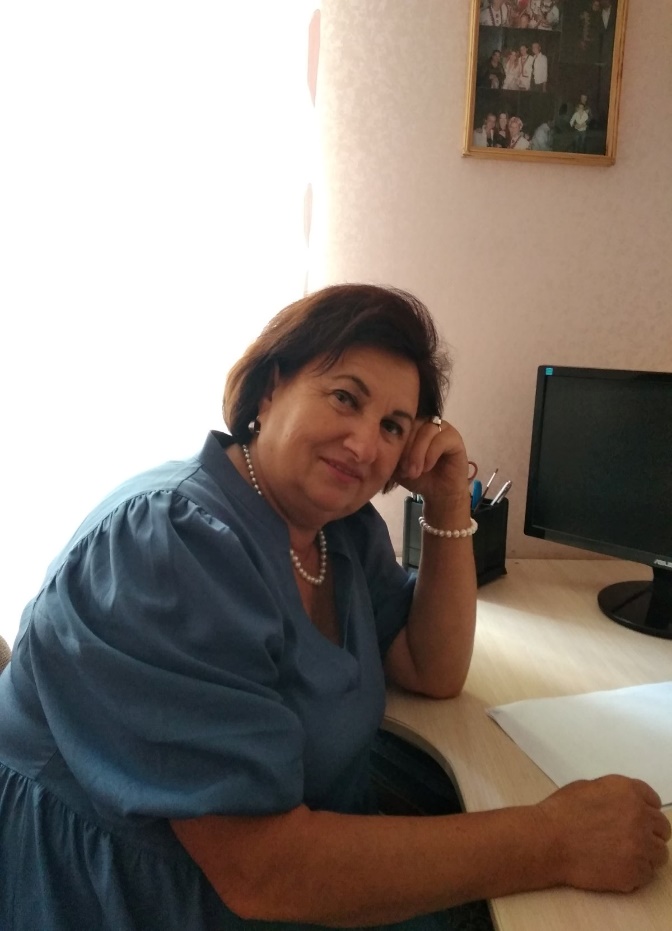 Федорець Галина ВасилівнаВикладач ОК: географіяКатегорія: вища, педагогічне звання «викладач-методист»Email: fedorecgalina05051962@gmail.com 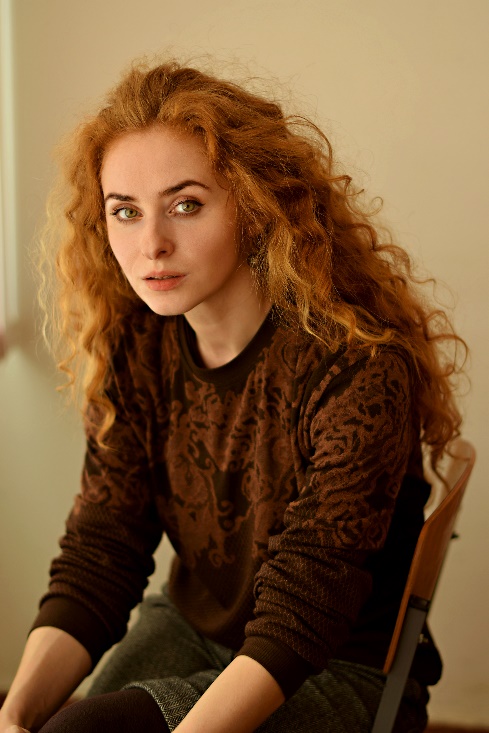 Чорнописька Олександра ІгорівнаВикладач ОК: історія: Україна і світ, історія та культура УкраїниКатегорія: вищаEmail: historylearn2020@gmail.com 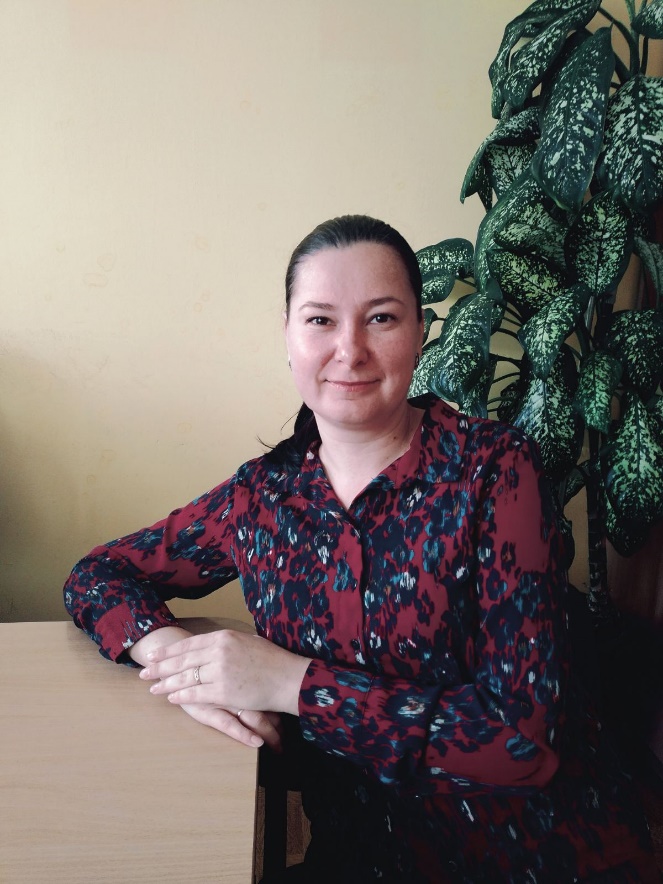 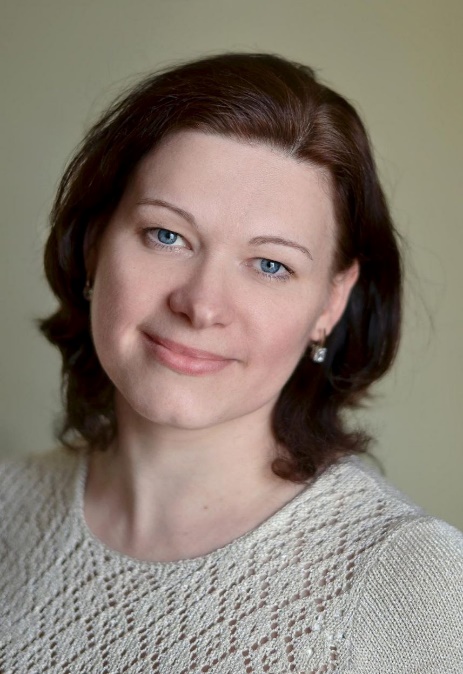 Волошенюк Оксана АнатоліївнаВикладач ОК: інформатика, медична інформатика, математикаКатегорія: вищаEmail: voloshenuk2017@ukr.net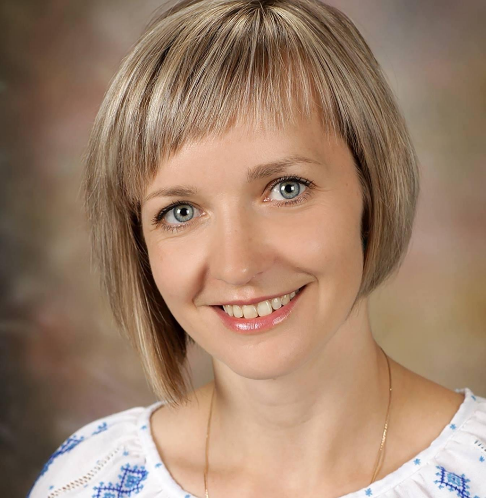 Овчиннікова Надія ПавлівнаВикладач ОК: громадянська освітаКатегорія: другаEmail: nadja.ovhynnikova@gmail.com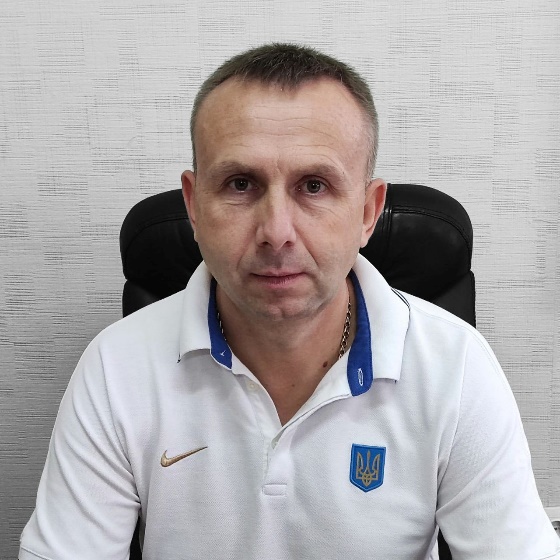 Петрук Юрій МиколайовичВикладач ОК: фізичне вихованняКатегорія: вища, педагогічне звання «викладач-методист»Email: stepanfszruk@gmail.com 